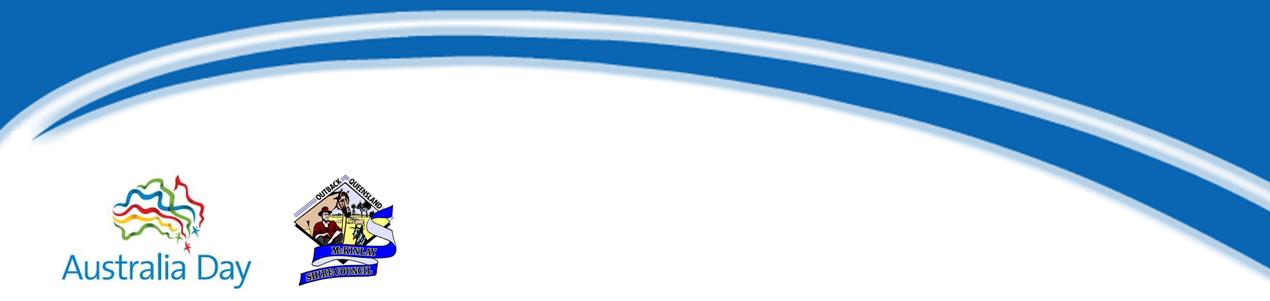 Australia Day 2022Community Event of the Year AwardNomination Form for the Year of 2021CriteriaEvent must be relevant to the year of nomination – 2021Event must be run by a committee within the McKinlay ShireEvent must be held within the ShireEvent must be open to all Shire ResidentsGroups who have won a Community Event of the Year Award cannot be nominated for two consecutive years in a row, however, can be nominated in the third year. Nomination for: Small Community Event of the year award Large Community Event of the year awardDetails of group being nominated:Summary of Event: A brief summary of the event e.g. how long it has been running, what makes this year’s event stand out from previous events?Economic Benefit: Describe the economic benefit that your event has brought to the Shire, this may be in ways of promoting Julia Creek and district as a tourist destination, or the benefit it has brought to business houses within the shire.Social & Cultural Benefit: Describe the social and cultural benefit your event has given to the communities of the ShireAttendance: How many attended the event? How far within the shire / regional did the event impact on?Volunteer:Other person/s who may be contacted for further information about the event:To be completed by person submitting this nominationPlease send completed form to:Australia Day AwardsKalan Lococo – McKinlay Shire Council
PO Box 177
Julia Creek QLD 4823
community@mckinlay.qld.gov.au All forms must be returned by Friday 26th November, 2021Name of Community Group:Name of Event:Date(s) of Event:Contact Person for Event:Postal Address:Contact Phone:Email:How many volunteers were involved in the event?Volunteers:	First Name:Surname:Address:Contact Phone:Email:First Name:Surname:Address:Contact Phone:Email:Signature: